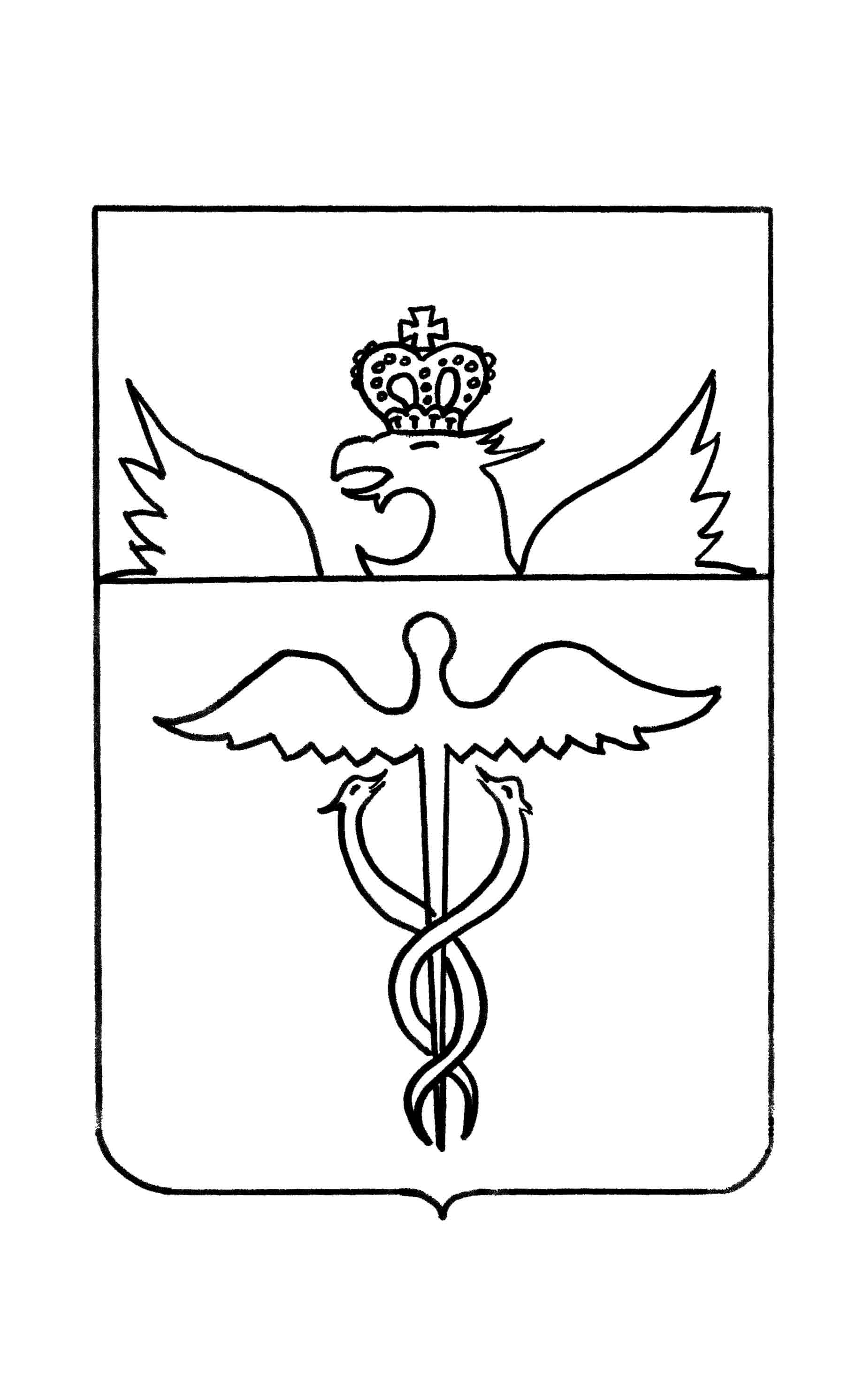 Совет народных депутатовГвазденского сельского поселенияБутурлиновского муниципального районаВоронежской областиРЕШЕНИЕот 11 июля 2017 года  №  12с. ГваздаО порядке ведения перечня видов муниципального контроля и органов местного самоуправления Гвазденского сельского поселения Бутурлиновского муниципального района Воронежской области, уполномоченных на их осуществления.В соответствии со ст.6 Федеральными законами от 26.12.2008 № 294 – ФЗ «О защите прав юридических лиц и индивидуальных предпринимателей при осуществлении государственного контроля ( надзора) и муниципального контроля, Уставом Гвазденского  сельского поселения Бутурлиновского муниципального района Воронежской области, Совет народных депутатов Гвазденского сельского поселения Бутурлиновского муниципального района Воронежской областиРЕШИЛ:1.Утвердить Порядок ведения перечня видов муниципального контроля и органов местного самоуправления Гвазденского сельского поселения Бутурлиновского муниципального района Воронежской области .2. Утвердить форму  перечня видов муниципального контроля и органов местного самоуправления Гвазденского сельского поселения Бутурлиновского муниципального района Воронежской области ,уполномоченных на их осуществления.3.Опубликовать настоящее решение Совета народных депутатов Гвазденского  сельского поселения Бутурлиновского муниципального района Воронежской области в официальном периодическом печатном издании «Вестник муниципальных нормативно правовых актов и иной официальной информации  Гвазденского сельского поселения Бутурлиновского муниципального района Воронежской области» и разместить  на официальном  сайте администрации Гвазденского сельского поселения Бутурлиновского муниципального района Воронежской области.4. Настоящее решение вступает в силу после  опубликования.5. Контроль за исполнением настоящего решения оставляю за собой.Глава Гвазденского сельского поселения                           В.И. Солодухина   Приложение №1к решению Совета народных депутатовГвазденского сельского поселенияБутурлиновского муниципального районаВоронежской областиот 11июля 2017года   № 12Порядокведения перечня видов  муниципального контроля и органов местного самоконтроля  Гвазденского сельского поселения  Бутурлиновского муниципального районаВоронежской области,  уполномоченных на их осуществление.
1.Настоящий Порядок  регулирует отношения в сфере ведения перечня видов муниципального контроля и органов местного самоуправления Гвазденского сельского поселения Бутурлиновского муниципального района Воронежской области, уполномоченных на их осуществление (далее  именуется - Перечень). 
2. Ведение Перечня осуществляется  администрацией Гвазденского сельского поселения Бутурлиновского муниципального района Воронежской области.3. Перечень должен включать в себя следующие сведения :
- о  видах муниципального контроля, осуществляемого  органами местного самоуправления Гвазденского сельского поселения Бутурлиновского муниципального района Воронежской области;- о наименовании органов  местного самоуправления  Гвазденского сельского поселения Бутурлиновского муниципального района Воронежской области уполномоченных на осуществление соответствующих видов  муниципального контроля;- о реквизитах  муниципальных нормативных правовых актов Гвазденского сельского поселения Бутурлиновского муниципального района Воронежской области о наделении соответствующих органов местного самоуправления полномочиями  по   осуществлению муниципального контроля.4.Ведения Перечня включает  в себя следующие процедуры :   -включение сведений в Перечень;   - внесение изменений  сведений, содержащиеся в Перечне.5.Утверждение Перечня ,внесение в него изменений осуществляется путем принятия администрацией Гвазденского сельского поселения Бутурлиновского муниципального района Воронежской области правового акта в форме постановления.6. Основанием  для включения сведений в Перечень является  нормативный правовой  акт Гвазденского сельского поселения Бутурлиновского  муниципального района Воронежской области  о наделении соответствующего органа местного самоуправления полномочиями по осуществлению муниципального контроля.7.Основаниями для внесения изменений в сведения ,   содержащиеся в Перечне, являются : -  изменения наименования  вида муниципального контроля;-  изменения наименования  органа местного самоуправления Гвазденского сельского поселения Бутурлиновского муниципального района Воронежской области, уполномоченного на  осуществление муниципального контроля;-признание  утратившим  силу муниципального нормативного  правового  акта о наделении соответствующего органа местного самоуправления полномочиями  по осуществлению муниципального контроля;-издание   муниципального  нормативного  правового  акта о наделении иного  органа местного самоуправления полномочиями  по осуществлению муниципального контроля;- прекращение  полномочий  органа местного самоуправления полномочиями  по осуществлению муниципального контроля.8.Включение сведений  в перечень , изменения в него вносятся администрацией Гвазденского сельского поселения Бутурлиновского  муниципального района Воронежской области    в течение пяти рабочих дней со дня возникновения указанных в пунктах 6,7 настоящего Порядка оснований для внесения изменений в сведения, содержащиеся в Перечне.9.Перечень  размещается  на официальном сайте администрации Гвазденского сельского поселения Бутурлиновского  муниципального района Воронежской области.Приложение №2к решению Совета народных депутатовГвазденского сельского поселенияБутурлиновского муниципального районаВоронежской областиот 11июля 2017года   № 12ПЕРЕЧЕНЬвидов муниципального контроля и органов местного самоуправления, уполномоченных на их осуществлениеN п.Вид муниципального контроля, осуществляемого органом местного самоуправленияНаименование органа местного самоуправления, уполномоченного на осуществление соответствующего вида муниципального контроля Реквизиты нормативного правового акта о наделении соответствующего органа местного самоуправления полномочиями по осуществлению муниципального контроля1234